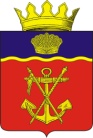 АДМИНИСТРАЦИЯКАЛАЧЁВСКОГО МУНИЦИПАЛЬНОГО РАЙОНАВОЛГОГРАДСКОЙ ОБЛАСТИПОСТАНОВЛЕНИЕот   06.10.2023 г.        № 910О внесении изменений в постановление администрацииКалачевского муниципального района Волгоградской области от 24.03.2014 № 414 "Об утверждении Порядка разработки, реализации и оценки эффективности муниципальных программ Калачевского муниципального района"В соответствии со статьей 179 Бюджетного кодекса Российской Федерации и в целях совершенствования программно-целевого планирования деятельности органов местного самоуправления, руководствуясь статьей 33.2 Устава Калачевского муниципального района Волгоградской области, администрация Калачевского муниципального района постановляет: В постановление администрации Калачевского муниципального района Волгоградской области от 24.03.2014 № 414 «Об утверждении Порядка разработки, реализации и оценки эффективности муниципальных программ Калачевского муниципального района" (далее - Постановление) внести следующие изменения: Абзацы 2 и 3 пункта 3.7 Порядка разработки, реализации и оценки эффективности муниципальных программ Калачевского муниципального района, утвержденного Постановлением, исключить. Пункт 3.7 Порядка разработки, реализации и оценки эффективности муниципальных программ Калачевского муниципального района, утвержденного Постановлением, дополнить абзацем следующего содержания:«Муниципальные программы подлежат приведению в соответствие с решением о бюджете не позднее 1 апреля текущего финансового года.».2. Настоящее постановление подлежит официальному опубликованию.3.	Контроль исполнения настоящего постановления возложить на первого заместителя главы Калачевского муниципального района Волгоградской области Н.П. Земскову.И.о. Главы Калачевскогомуниципального района                                                            Н.П. Земскова